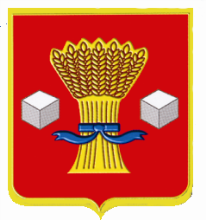 АдминистрацияСветлоярского муниципального района Волгоградской областиПОСТАНОВЛЕНИЕот __.___.2024                  №______Об организации приватизации муниципального имущества, находящегося в собственности Светлоярского муниципального района Волгоградской области 	В соответствии с Федеральным законом от 21.12.2001 № 178-ФЗ «О приватизации государственного и муниципального имущества», Федеральным законом от 22.07.2008 № 159-ФЗ «Об особенностях отчуждения недвижимого имущества, находящегося в государственной или в муниципальной собственности и арендуемого субъектами малого и среднего предпринимательства, и о внесении изменений в отдельные законодательные акты Российской Федерации», Положением о приватизации имущества, находящегося в муниципальной собственности Светлоярского муниципального района Волгоградской области, утвержденным решением Светлоярской районной Думы Волгоградской области от 25.05.2023 № 50/232, Постановлением Правительства РФ от 27.08.2012 № 860 «Об организации и проведении продажи государственного или муниципального имущества в электронной форме», руководствуясь Уставом Светлоярского муниципального района Волгоградской области, в целях исполнения функций по продаже муниципального имущества, находящегося в собственности Светлоярского муниципального района Волгоградской областип о с т а н о в л я ю:Создать постоянно действующую комиссию по приватизации муниципального имущества, находящегося в собственности Светлоярского муниципального района Волгоградской области, и утвердить её состав согласно приложению 1.Утвердить Положение о постоянно действующей комиссии по приватизации муниципального имущества, находящегося в собственности Светлоярского муниципального района Волгоградской области, согласно приложению 2.Утвердить типовую форму заявки на участие в продаже муниципального имущества на аукционе в электронной форме согласно приложению 3.Утвердить типовую форму заявки на участие в продаже муниципального имущества посредством публичного предложения в электронной форме согласно приложению 4.Утвердить типовую форму заявки на участие в продаже муниципального имущества без объявления цены в электронной форме согласно приложению 5.Утвердить типовую форму заявки на участие в конкурсе по продаже муниципального имущества в электронной форме согласно приложению 6.Утвердить типовую форму договора о задатке согласно приложению 7.Признать утратившими силу постановления администрации Светлоярского муниципального района Волгоградской области:от 09.02.2012 № 155 «Об утверждении Положения «О Комиссии по продаже имущества, находящегося в муниципальной собственности Светлоярского муниципального района Волгоградской области»;от 13.03.2012 № 347 «О внесении изменений в постановление администрации Светлоярского муниципального района Волгоградской области от 09.02.2012 № 155 «Об утверждении Положения о комиссии по продаже имущества, находящегося в муниципальной собственности Светлоярского муниципального района Волгоградской области»;от 25.10.2012 № 1988 «О внесении изменений в постановление администрации Светлоярского муниципального района Волгоградской области от 09.02.2012 № 155 «Об утверждении Положения  «О комиссии  по продаже  имущества, находящегося в муниципальной собственности Светлоярского муниципального района Волгоградской области»;от 09.11.2012 № 2079 «О внесении изменений в постановление администрации Светлоярского муниципального района Волгоградской области от 09.02.2012 № 155 «Об утверждении Положения  «О комиссии  по продаже  имущества, находящегося в муниципальной собственности Светлоярского муниципального района Волгоградской области»;от 07.07.2013 № 1514 «О внесении изменений в постановление администрации Светлоярского муниципального района Волгоградской области от 09.02.2012 № 155 «Об утверждении Положения  «О комиссии  по продаже  имущества, находящегося в муниципальной собственности Светлоярского муниципального района Волгоградской области»;.от 26.06.2014 № 1124 «О внесении изменений в постановление администрации Светлоярского муниципального района Волгоградской области от 09.02.2012 № 155 «Об утверждении Положения  «О комиссии  по продаже  имущества, находящегося в муниципальной собственности Светлоярского муниципального района Волгоградской области»;от 31.07.2014 № 1410 «О внесении изменений в постановление администрации Светлоярского муниципального района Волгоградской области от 09.02.2012 № 155 «Об утверждении Положения  «О комиссии  по продаже  имущества, находящегося в муниципальной собственности Светлоярского муниципального района Волгоградской области»;от 28.10.2015 № 1477 «О внесении изменений в постановление администрации Светлоярского муниципального района Волгоградской области от 09.02.2012 № 155 «Об утверждении Положения  «О комиссии  по продаже  имущества, находящегося в муниципальной собственности Светлоярского муниципального района Волгоградской области»;от 10.12.2015 № 1734 «О внесении изменений в постановление администрации Светлоярского муниципального района Волгоградской области от 09.02.2012 № 155 «Об утверждении Положения  «О комиссии  по продаже  имущества, находящегося в муниципальной собственности Светлоярского муниципального района Волгоградской области»;от 16.12.2016 № 1929 «О внесении изменений в постановление администрации Светлоярского муниципального района Волгоградской области от 09.02.2012 № 155 «Об утверждении Положения  «О комиссии  по продаже  имущества, находящегося в муниципальной собственности Светлоярского муниципального района Волгоградской области»;от 19.01.2017 № 114 «О внесении изменений в постановление администрации Светлоярского муниципального района Волгоградской области от 09.02.2012 № 155 «Об утверждении Положения  «О комиссии  по продаже  имущества, находящегося в муниципальной собственности Светлоярского муниципального района Волгоградской области»;от 28.06.2017 № 1400 «О внесении изменений в постановление администрации Светлоярского муниципального района Волгоградской области от 09.02.2012 № 155 «Об утверждении Положения  «О комиссии  по продаже  имущества, находящегося в муниципальной собственности Светлоярского муниципального района Волгоградской области»;от 30.06.2017 № 1422 «О внесении изменений в постановление администрации Светлоярского муниципального района Волгоградской области от 09.02.2012 № 155 «Об утверждении Положения  «О комиссии  по продаже  имущества, находящегося в муниципальной собственности Светлоярского муниципального района Волгоградской области»;от 26.09.2017 № 2123 «О внесении изменений в постановление администрации Светлоярского муниципального района Волгоградской области от 09.02.2012 № 155 «Об утверждении Положения  «О комиссии  по продаже  имущества, находящегося в муниципальной собственности Светлоярского муниципального района Волгоградской области»;от 23.03.2018 № 469 «О внесении изменений в постановление администрации Светлоярского муниципального района Волгоградской области от 09.02.2012 № 155 «Об утверждении Положения  «О комиссии  по продаже  имущества, находящегося в муниципальной собственности Светлоярского муниципального района Волгоградской области»;от 31.05.2018 № 908 «О внесении изменений в постановление администрации Светлоярского муниципального района Волгоградской области от 09.02.2012 № 155 «Об утверждении Положения  «О комиссии  по продаже  имущества, находящегося в муниципальной собственности Светлоярского муниципального района Волгоградской области»;от 10.10.2018 № 1832 «О внесении изменений в постановление администрации Светлоярского муниципального района Волгоградской области от 09.02.2012 № 155 «Об утверждении Положения  «О комиссии  по продаже  имущества, находящегося в муниципальной собственности Светлоярского муниципального района Волгоградской области»;от 07.02.2019 № 229 «О внесении изменений в постановление администрации Светлоярского муниципального района Волгоградской области от 09.02.2012 № 155 «Об утверждении Положения  «О комиссии  по продаже  имущества, находящегося в муниципальной собственности Светлоярского муниципального района Волгоградской области»;от 28.10.2019 № 2184 «О внесении изменений в постановление администрации Светлоярского муниципального района Волгоградской области от 09.02.2012 № 155 «Об утверждении Положения  «О комиссии по продаже  имущества, находящегося в муниципальной собственности Светлоярского муниципального района Волгоградской области».Отделу по муниципальной службе, общим и кадровым вопросам администрации Светлоярского муниципального района Волгоградской области (Иванова Н.В.) направить настоящее постановление в МБУ Редакция газеты «Восход» для официального опубликования путем размещения на официальном сайте Общественно-политической газеты Светлоярского муниципального района Волгоградской области Восход и в МУ «ЦИТ» для обнародования посредством размещения на официальном сайте Светлоярского муниципального района Волгоградской области в сети «Интернет».Контроль за исполнением настоящего постановления возложить на заместителя главы Светлоярского муниципального района Волгоградской области Чередниченко С.А.Глава муниципального района	                        		                  В.В.ФадеевВолкова И.П.СОСТАВпостоянно действующей комиссии по приватизации муниципального имущества, находящегося в собственности Светлоярского муниципального района Волгоградской областиПОЛОЖЕНИЕ о постоянно действующей комиссии по приватизации муниципального имущества, находящегося в собственности Светлоярского муниципального района Волгоградской области1. Общие положения1.1. Постоянно действующая комиссия по приватизации муниципального имущества, находящегося в собственности Светлоярского муниципального района Волгоградской области (далее именуется - Комиссия) является коллегиальным органом, создается и прекращает свою деятельность на основании постановления администрации Светлоярского муниципального района Волгоградской области. 1.2. В своей деятельности Комиссия руководствуется Уставом Светлоярского муниципального района Волгоградской области, Федеральным законом от 21.12.2001 № 178-ФЗ «О приватизации государственного и муниципального имущества», Федеральным законом от 22.07.2008 № 159-ФЗ «Об особенностях отчуждения недвижимого имущества, находящегося в государственной или в муниципальной собственности и арендуемого субъектами малого и среднего предпринимательства, и о внесении изменений в отдельные законодательные акты Российской Федерации», Положением о приватизации имущества, находящегося в муниципальной собственности Светлоярского муниципального района Волгоградской области, утвержденным решением Светлоярской районной Думы Волгоградской области от 25.05.2023 № 50/232, Положением о порядке управления и распоряжения имуществом, находящимся в муниципальной собственности Светлоярского муниципального района Волгоградской области, утвержденным решением Светлоярской районной Думы Волгоградской области от 27.12.2011 № 37/278, федеральным законодательством о приватизации, муниципальными нормативными актами по вопросам приватизации муниципального имущества, настоящим Положением.2. Компетенция Комиссии2.1. Основной задачей Комиссии является представление интересов продавца - администрации Светлоярского муниципального района Волгоградской области при осуществлении приватизации муниципального имущества, находящегося в собственности Светлоярского муниципального района Волгоградской области.2.2. Основными функциями Комиссии являются:2.2.1. Рассмотрение заявок на участие в торгах (аукционах, конкурсах), продаже государственного имущества посредством публичного предложения и без объявления цены, поданных юридическими и физическими лицами (далее - претенденты).2.2.2. Принятие решения о признании претендентов участниками торгов (продажи) или об отказе в допуске претендентов к участию в торгах (продаже).2.2.3. Проведение конкурсов.2.2.4. Определение победителя торгов (аукционов, конкурсов), продажи государственного имущества посредством публичного предложения и без объявления цены.3. Организация деятельности Комиссии3.1. Состав Комиссии и последующие его изменения утверждаются постановлением администрации Светлоярского муниципального района Волгоградской области.3.2. В состав Комиссии входят председатель Комиссии, заместитель председателя Комиссии, секретарь Комиссии и члены Комиссии.3.3. Председатель Комиссии:осуществляет общее руководство деятельностью Комиссии;планирует деятельность Комиссии;созывает и ведет заседания Комиссии;дает поручения заместителю председателя Комиссии и членам Комиссии;формирует повестку дня заседания Комиссии;подписывает от имени Комиссии все документы по вопросам, входящим в компетенцию Комиссии.Функции председателя Комиссии в его отсутствие осуществляет его заместитель.3.4. Секретарь Комиссии:осуществляет работу по подготовке документов для рассмотрения на заседании Комиссии;оповещает членов Комиссии о месте, времени проведения заседания Комиссии, повестке дня;обеспечивает заблаговременное представление членам Комиссии документов по вопросам повестки дня заседания Комиссии;ведет и оформляет протокол заседания Комиссии;обеспечивает сохранность документов, связанных с деятельностью Комиссии.Функции секретаря Комиссии в его отсутствие осуществляет один из присутствующих членов Комиссии.3.5. Заседания Комиссии проводятся председателем или (по его поручению или в его отсутствие) заместителем председателя Комиссии по мере необходимости.В случае отсутствия председателя Комиссии и заместителей председателя Комиссии по поручению председателя Комиссии заседание Комиссии проводит один из ее членов.3.6. Члены Комиссии участвуют в ее работе лично. Заседание Комиссии считается правомочным, если на нем присутствует не менее 50% от общего числа членов Комиссии.3.7. Решение Комиссии принимается простым большинством голосов членов Комиссии, присутствующих на заседании, путем открытого голосования.В случае равенства числа голосов голос председателя Комиссии либо председательствующего считается решающим.3.8. Решения Комиссии в день проведения заседания Комиссии оформляются протоколом, который подписывается всеми членами Комиссии, присутствующими на заседании.ТИПОВАЯ ФОРМА ЗАЯВКИНА УЧАСТИЕ В ПРОДАЖЕ МУНИЦИПАЛЬНОГО ИМУЩЕСТВАНА АУКЦИОНЕ В ЭЛЕКТРОННОЙ ФОРМЕ                           N ______ лот N _____"__" ____________ 20__ г.заполняется юридическим лицом:___________________________________________________________________________         (полное наименование юридического лица, подающего заявку)___________________________________________________________________________в лице ____________________________________________________________________                      (фамилия, имя, отчество, должность)__________________________________________________________________________,действующего на основании ________________________________________________,                                   (устава, доверенности и т.д.)                                    именуемый далее Претендент,заполняется физическим лицом, в том числе индивидуальным предпринимателем:___________________________________________________________________________ (ИП заявителя; фамилия, имя, отчество физического лица, подающего заявку)паспортные данные: серия ___________________ N ____________________________кем выдан ____________________________________________________________________________________________________________________________________________дата выдачи _______________________________________________________________                       зарегистрирован(а) по адресу:______________________________________________________________________________________________________________________________________________________именуемый  далее  Претендент,  изучив информационное сообщение о проведениинастоящей    процедуры,   включая   опубликованные   изменения,   настоящимудостоверяет,  что  согласен приобрести объект муниципального имущества всоответствии с условиями, указанными в информационном сообщении:___________________________________________________________________________  (наименование имущества, его основные характеристики и местонахождение)______________________________________________________________________________________________________________________________________________________начальная цена объекта (имущества) ___________________________________________________________________________________________________________________Претендент  подтверждает,  что  располагает  данными  о  Продавце, предметеаукциона,  начальной  цене  продажи имущества, величине повышения начальнойцены  продажи  имущества ("шаг аукциона"), дате, времени и месте проведенияаукциона,   порядке   его   проведения,   порядке  определения  победителя,заключения  договора  купли-продажи  и его условиях, последствиях уклоненияили отказа от подписания договора купли-продажи.Претендент подтверждает, что на дату подписания настоящей заявки ознакомленс  характеристиками  имущества,  указанными  в  информационном  сообщении опроведении  настоящей  процедуры,  что  ему  была предоставлена возможностьознакомиться  с  состоянием  имущества в результате осмотра и относящейся кнему  документации,  в  порядке,  установленном информационным сообщением опроведении настоящей процедуры, претензий к Продавцу не имеет.Настоящей заявкой подтверждаем(-ю), что:- против нас (меня) не проводится процедура ликвидации;-  в отношении нас (меня) отсутствует решение арбитражного суда о признаниибанкротом и об открытии конкурсного производства;-  наша  (моя)  деятельность  не  приостановлена в порядке, предусмотренномКодексом РФ об административных правонарушениях.Претендент  гарантирует достоверность информации, содержащейся в документахи  сведениях, находящихся в реестре аккредитованных на электронной торговойплощадке Претендентов.Настоящей  заявкой подтверждаем(-ю) свое согласие на обработку персональныхданных.            Адрес, телефон и банковские реквизиты Претендента:_________________________________________________________________________________________________________________________________________________________________________________________________________________________________Приложения:Для юридических лиц:1. заверенные копии учредительных документов;2.  документ,  содержащий  сведения  о  доле Российской Федерации, субъектаРоссийской  Федерации  или  муниципального  образования в уставном капиталеюридического  лица  (реестр  владельцев  акций  либо  выписка  из  него илизаверенное  печатью  юридического  лица  и  подписанное  его  руководителемписьмо);3. документ, который подтверждает полномочия руководителя юридического лицана  осуществление  действий  от  имени  юридического  лица (копия решения оназначении  этого  лица  или  о  его  избрании)  и в соответствии с которымруководитель   юридического  лица  обладает  правом  действовать  от  имениюридического лица без доверенности;4. доверенность на осуществление действий от имени Претендента, оформленнаяв   установленном   порядке,   или   нотариально   заверенная  копия  такойдоверенности   (в   случае,   если   от  имени  Претендента  действует  егопредставитель   по   доверенности).   В   случае,   если   доверенность  наосуществление действий от имени Претендента подписана лицом, уполномоченнымруководителем  юридического  лица,  заявка должна содержать также документ,подтверждающий полномочия этого лица;5.  иные документы, представляемые по желанию Претендента в составе заявки:__________________________________________________________________.Для физических лиц:1. копии всех листов документа, удостоверяющего личность;2. доверенность на осуществление действий от имени Претендента, оформленнаяв   установленном   порядке,   или   нотариально   заверенная  копия  такойдоверенности   (в   случае,   если   от  имени  Претендента  действует  егопредставитель по доверенности);3.  иные документы, представляемые по желанию Претендента в составе заявки:__________________________________________________________________.Подпись Претендента (его полномочного представителя)_____________________ _____________ _______________________________________должность заявителя (подпись) расшифровка подписи (фамилия, инициалы)М.П. "__" ____________ 20__ г.ТИПОВАЯ ФОРМА ЗАЯВКИНА УЧАСТИЕ В ПРОДАЖЕ МУНИЦИПАЛЬНОГО ИМУЩЕСТВАПОСРЕДСТВОМ ПУБЛИЧНОГО ПРЕДЛОЖЕНИЯ В ЭЛЕКТРОННОЙ ФОРМЕ N ______ ЛОТ N _______"__" ____________ 20__ г.заполняется юридическим лицом:___________________________________________________________________________         (полное наименование юридического лица, подающего заявку)___________________________________________________________________________в лице ____________________________________________________________________                      (фамилия, имя, отчество, должность)__________________________________________________________________________,действующего на основании ________________________________________________,                                   (устава, доверенности и т.д.)именуемый далее Претендент,заполняется физическим лицом, в том числе индивидуальным предпринимателем:___________________________________________________________________________ (ИП заявителя; фамилия, имя, отчество физического лица, подающего заявку)паспортные данные: серия ___________________ N ____________________________кем выдан ____________________________________________________________________________________________________________________________________________дата выдачи _______________________________________________________________зарегистрирован(а) по адресу:______________________________________________________________________________________________________________________________________________________именуемый  далее  Претендент,  изучив информационное сообщение о проведениинастоящей    процедуры,   включая   опубликованные   изменения,   настоящимудостоверяет,  что  согласен приобрести объект муниципального имущества всоответствии с условиями, указанными в информационном сообщении:___________________________________________________________________________  (наименование имущества, его основные характеристики и местонахождение)______________________________________________________________________________________________________________________________________________________стартовая цена объекта (имущества) ______________________________________________________________________________________________________________________________________________________________________________________________Претендент  подтверждает,  что  располагает  данными  о  Продавце, предметеаукциона,  начальной  цене  продажи имущества, величине понижения начальнойцены продажи имущества ("шаг понижения"), величине повышения начальной ценыпродажи  имущества  ("шаг  аукциона"),  дате,  времени  и  месте проведенияпродажи  посредством публичного предложения, порядке ее проведения, порядкеопределения  победителя,  заключения договора купли-продажи и его условиях,последствиях уклонения или отказа от подписания договора купли-продажи.Претендент подтверждает, что на дату подписания настоящей заявки ознакомленс  характеристиками  имущества,  указанными  в  информационном  сообщении опроведении  настоящей  процедуры,  что  ему  была предоставлена возможностьознакомиться  с  состоянием  имущества в результате осмотра и относящейся кнему  документации,  в  порядке,  установленном информационным сообщением опроведении настоящей процедуры, претензий к Продавцу не имеет.Настоящей заявкой подтверждаем(-ю), что:- против нас (меня) не проводится процедура ликвидации;-  в отношении нас (меня) отсутствует решение арбитражного суда о признаниибанкротом и об открытии конкурсного производства;-  наша  (моя)  деятельность  не  приостановлена в порядке, предусмотренномКодексом РФ об административных правонарушениях.Претендент  гарантирует достоверность информации, содержащейся в документахи  сведениях, находящихся в реестре аккредитованных на электронной торговойплощадке Претендентов.Настоящей  заявкой подтверждаем(-ю) свое согласие на обработку персональныхданных.    Адрес, телефон и банковские реквизиты Претендента:_________________________________________________________________________________________________________________________________________________________________________________________________________________________________    Приложения:    Для юридических лиц:    1. заверенные копии учредительных документов;    2.  документ, содержащий сведения о доле Российской Федерации, субъектаРоссийской  Федерации  или  муниципального  образования в уставном капиталеюридического  лица  (реестр  владельцев  акций  либо  выписка  из  него илизаверенное  печатью  юридического  лица  и  подписанное  его  руководителемписьмо);    3.  документ, который подтверждает полномочия руководителя юридическоголица  на осуществление действий от имени юридического лица (копия решения оназначении  этого  лица  или  о  его  избрании)  и в соответствии с которымруководитель   юридического  лица  обладает  правом  действовать  от  имениюридического лица без доверенности;    4.   доверенность  на  осуществление  действий  от  имени  Претендента,оформленная в установленном порядке, или нотариально заверенная копия такойдоверенности   (в   случае,   если   от  имени  Претендента  действует  егопредставитель   по   доверенности).   В   случае,   если   доверенность  наосуществление действий от имени Претендента подписана лицом, уполномоченнымруководителем  юридического  лица,  заявка должна содержать также документ,подтверждающий полномочия этого лица;    5.  иные  документы,  представляемые  по  желанию Претендента в составезаявки: __________________________________________________________________.    Для физических лиц:    1. копии всех листов документа, удостоверяющего личность.    2.   доверенность  на  осуществление  действий  от  имени  Претендента,оформленная в установленном порядке, или нотариально заверенная копия такойдоверенности   (в   случае,   если   от  имени  Претендента  действует  егопредставитель по доверенности);    3.  иные  документы,  представляемые  по  желанию Претендента в составезаявки: __________________________________________________________________.Подпись Претендента (его полномочного представителя)    ___________________ ___________ _______________________________________    должность заявителя  (подпись)  расшифровка подписи (фамилия, инициалы)    М.П. "__" ____________ 20__ г.ТИПОВАЯ ФОРМА ЗАЯВКИНА УЧАСТИЕ В ПРОДАЖЕ МУНИЦИПАЛЬНОГО ИМУЩЕСТВАБЕЗ ОБЪЯВЛЕНИЯ ЦЕНЫ В ЭЛЕКТРОННОЙ ФОРМЕN ______ ЛОТ"__" ____________ 20__ г.заполняется юридическим лицом:___________________________________________________________________________         (полное наименование юридического лица, подающего заявку)___________________________________________________________________________в лице ____________________________________________________________________                     (фамилия, имя, отчество, должность)__________________________________________________________________________,действующего на основании ________________________________________________,                                    (устава, доверенности и т.д.)именуемый далее Претендент,заполняется физическим лицом, в том числе индивидуальным предпринимателем:___________________________________________________________________________ (ИП заявителя; фамилия, имя, отчество физического лица, подающего заявку)паспортные данные: серия ___________________ N ____________________________кем выдан ____________________________________________________________________________________________________________________________________________дата выдачи _______________________________________________________________зарегистрирован(а) по адресу:______________________________________________________________________________________________________________________________________________________именуемый  далее  Претендент,  изучив информационное сообщение о проведениинастоящей    процедуры,   включая   опубликованные   изменения,   настоящимудостоверяет,  что  согласен приобрести объект муниципального имущества всоответствии с условиями, указанными в информационном сообщении:___________________________________________________________________________  (наименование имущества, его основные характеристики и местонахождение)______________________________________________________________________________________________________________________________________________________Претендент  подтверждает,  что  располагает  данными  о  Продавце, предметепродажи,  дате,  времени  и  месте подведения итогов продажи без объявленияцены,  порядке  ее  проведения,  порядке определения победителя, заключениядоговора купли-продажи и его условиях, последствиях уклонения или отказа отподписания договора купли-продажи.Претендент подтверждает, что на дату подписания настоящей заявки ознакомленс  характеристиками  имущества,  указанными  в  информационном  сообщении опроведении  настоящей  процедуры,  что  ему  была предоставлена возможностьознакомиться  с  состоянием  имущества в результате осмотра и относящейся кнему  документации,  в  порядке,  установленном информационным сообщением опроведении настоящей процедуры, претензий к Продавцу не имеет.Настоящей заявкой подтверждаем(-ю), что:- против нас (меня) не проводится процедура ликвидации;-  в отношении нас (меня) отсутствует решение арбитражного суда о признаниибанкротом и об открытии конкурсного производства;-  наша  (моя)  деятельность  не  приостановлена в порядке, предусмотренномКодексом РФ об административных правонарушениях.Претендент  гарантирует достоверность информации, содержащейся в документахи  сведениях, находящихся в реестре аккредитованных на электронной торговойплощадке Претендентов.Настоящей  заявкой подтверждаем(-ю) свое согласие на обработку персональныхданных.    Адрес, телефон, ИНН (при наличии) и банковские реквизиты Претендента:_________________________________________________________________________________________________________________________________________________________________________________________________________________________________Приложения:    Для юридических лиц:    1. заверенные копии учредительных документов;    2.  документ, содержащий сведения о доле Российской Федерации, субъектаРоссийской  Федерации  или  муниципального  образования в уставном капиталеюридического  лица  (реестр  владельцев  акций  либо  выписка  из  него илизаверенное  печатью  юридического  лица  и  подписанное  его  руководителемписьмо);    3.  документ, который подтверждает полномочия руководителя юридическоголица  на осуществление действий от имени юридического лица (копия решения оназначении  этого  лица  или  о  его  избрании)  и в соответствии с которымруководитель   юридического  лица  обладает  правом  действовать  от  имениюридического лица без доверенности;    4.   доверенность  на  осуществление  действий  от  имени  Претендента,оформленная в установленном порядке, или нотариально заверенная копия такойдоверенности   (в   случае,   если   от  имени  Претендента  действует  егопредставитель   по   доверенности).   В   случае,   если   доверенность  наосуществление действий от имени Претендента подписана лицом, уполномоченнымруководителем  юридического  лица,  заявка должна содержать также документ,подтверждающий полномочия этого лица;    5.  иные  документы,  представляемые  по  желанию Претендента в составезаявки: __________________________________________________________________.    Для физических лиц:    1. копии всех листов документа, удостоверяющего личность;    2.   доверенность  на  осуществление  действий  от  имени  Претендента,оформленная в установленном порядке, или нотариально заверенная копия такойдоверенности   (в   случае,   если   от  имени  Претендента  действует  егопредставитель по доверенности);    3.  иные  документы,  представляемые  по  желанию Претендента в составезаявки: __________________________________________________________________.Подпись Претендента (его полномочного представителя)    _____________________ _________ _______________________________________     должность заявителя  (подпись) расшифровка подписи (фамилия, инициалы)    М.П. "__" ____________ 20___ г.ТИПОВАЯ ФОРМА ЗАЯВКИНА УЧАСТИЕ В КОНКУРСЕ ПО ПРОДАЖЕМУНИЦИПАЛЬНОГО ИМУЩЕСТВА В ЭЛЕКТРОННОЙ ФОРМЕр.п. Светлый Яр                                    "__" __________ 20__ годЗаявитель _________________________________________________________________              (полное наименование юридического лица или фамилия, имя,                   отчество и паспортные данные физического лица,                                 подающего заявку)__________________________________________________________________________,именуемый далее - Претендент, в лице ______________________________________                                      (фамилия, имя, отчество, должность)__________________________________________________________________________,действующ(___) на основании ______________________________________________,                            (наименование, дата и номер уполномочивающего                                            документа)принимая   решение   об  участии  в  конкурсе  по  продаже  находящегося  вмуниципальной собственности Светлоярского муниципального района Волгоградской области имущества:Наименование объекта ___________________________________________________________________________________________________________________________________________________________________________________________________________________________________________________________________________________________________________________________________________________________________________________________________________________________________________________________________________________ (далее - муниципальное имущество),ознакомившись  с информационным сообщением, техническим состоянием объекта,условиями договора купли-продажи, обязуется:    1)  соблюдать условия конкурса, содержащиеся в информационном сообщениио  проведении  конкурса,  установленные Федеральным законом "О приватизациигосударственного  и  муниципального  имущества"  от  21  декабря  2001 годаN 178-ФЗ, требования, установленные Постановлением Правительства РоссийскойФедерации  от  27  августа  2012 N 860 "Об организации и проведении продажигосударственного или муниципального имущества в электронной форме";    2)  в  случае  признания  победителем  конкурса  заключить  с Продавцомдоговор  купли-продажи  муниципального имущества в течение 5 рабочих днейсо  дня  подведения  итогов  конкурса и произвести оплату приобретаемого наконкурсе  муниципального  имущества  в  размере  установленной  по итогамконкурса  цены  продажи  за  вычетом суммы задатка, который засчитывается воплату  приобретаемого  имущества в сроки и на счет, определяемые договоромкупли-продажи муниципального имущества.    В   соответствии  с  условиями,  прилагаемыми  к  заявке,  претензий  кпродаваемому объекту Претендент не имеет.    Адрес  и  банковские  реквизиты Претендента для возврата задатка (в томчисле  почтовый  адрес  для  высылки уведомлений о результатах рассмотренияпредоставленной Продавцу заявки и документов): _____________________________________________________________________________________________________________________________________________________________________________________________________________________________________________________________    Я   согласен(на)   на  обработку  персональных  данных  в администрацииСветлоярского муниципального района Волгоградской области.Подпись Претендента(либо его полномочного представителя) ________ ____________ (_____________)М.П.                       "__" ____________ 20__ г.                         Заявка принята Продавцом:____ ч _____ мин. "__" ____________ 20__ г. за N ______________Представитель Продавца ______________________   (_______________)Договор о задатке(типовая форма)р.п. Светлый Яр                                    "__" __________ 20__ год    «Продавец», в лице ____________________________________________________________________________________________________, действующего наосновании __________________________________________________________, с одной стороны, и ______________________________________________________________________________________________________________________,именуемое в дальнейшем «Претендент», в лице _____________________________________________________________________________________________,действующего на основании ____________________, с другой стороны, именуемые совместно «Стороны», заключили настоящий Договор о нижеследующем:1. Предмет Договора1.1. Для участия в _______________________________________________                          (аукционе, конкурсе, продаже посредством публичного предложения) по продаже  ____________________________________________________ (далее  - «Имущество»), проводимом "__" ______ 20__ г. в __ час. ___ мин. по адресу:________________________________________________________________________________________________________________________________,Претендент перечисляет в качестве задатка в безналичном порядке денежные средства в размере _________ (_________________________________) рублей                                                                 (сумма прописью)(далее - Задаток), а Продавец принимает Задаток на счет по следующим реквизитам:____________________________________________________________________________________________________________________________________________________________________________________ (далее - счет Продавца).1.2. Задаток вносится Претендентом в качестве обеспечения исполнения обязательств по оплате приобретаемого Имущества в случае признания Претендента победителем торгов (продажи) и засчитывается в счет платежа, причитающегося с Претендента в счет оплаты Имущества в том же случае.2. Порядок внесения задатка2.1. Задаток должен быть внесен Претендентом на указанный в пункте 1.1 настоящего Договора счет не позднее даты окончания приема заявок, указанной в извещении о проведении торгов (продажи), а именно "__" _______ 20__ г., и считается внесенным с даты поступления всей суммы задатка на указанный счет.В случае непоступления суммы задатка в установленный срок обязательства Претендента по внесению задатка считаются невыполненными и Претендент к участию в торгах (продаже) не допускается.Документом, подтверждающим внесение или невнесение Претендентом задатка, является выписка банка о зачислении суммы задатка на лицевой счет Продавца не позднее "__" _________ 20__ года, которую Продавец представляет в комиссию по проведению торгов (продажи).2.2. Продавец не вправе распоряжаться денежными средствами, поступившими на его счет в качестве задатка.2.3. На денежные средства, перечисленные в соответствии с настоящим Договором, проценты не начисляются.3. Порядок возврата и удержания задатка3.1. Задаток возвращается в случаях и в сроки, установленные пунктами 3.2 - 3.6 настоящего Договора, путем перечисления суммы внесенного задатка на указанный в пункте 3.9 настоящего Договора счет Претендента.Претендент обязан незамедлительно письменно информировать Продавца об изменении своих банковских реквизитов. Продавец не отвечает за нарушение установленных настоящим Договором сроков возврата задатка в случае, если Претендент своевременно не информировал Продавца об изменении своих банковских реквизитов.3.2. В случае если Претендент не будет допущен к участию в торгах (продаже), Продавец обязуется возвратить сумму внесенного Претендентом задатка в течение 5 (пяти) календарных дней со дня подписания протокола о признании претендентов участниками торгов (продажи).3.3. В случае если Претендент участвовал в торгах (продаже), но не выиграл их, Продавец обязуется возвратить сумму внесенного Претендентом задатка в течение 5 (пяти) календарных дней со дня подведения итогов торгов (продажи).3.4. В случае отзыва Претендентом заявки на участие в торгах (продаже) до момента приобретения им статуса участника торгов (продажи) Продавец обязуется возвратить сумму внесенного Претендентом задатка в течение 5 (пяти) рабочих дней со дня получения от Претендента письменного уведомления об отзыве заявки.3.5. В случае признания торгов (продажи) несостоявшимися Продавец обязуется возвратить сумму внесенного Претендентом задатка в течение 5 (пяти) рабочих дней с даты подписания протокола о признании торгов (продажи) несостоявшимися.3.6. В случае отмены торгов (продажи) Продавец возвращает сумму внесенного Претендентом задатка в течение 5 (пяти) рабочих дней с даты подписания протокола об отмене торгов (продажи).3.7. Внесенный задаток не возвращается в случае, если Претендент, признанный победителем торгов (продажи):уклонится от заключения договора в установленный документацией для Проведения торгов (продажи) срок;уклонится от исполнения условий заключенного договора, в том числе касающихся внесения оплаты в установленный договором срок.3.8. Внесенный Претендентом задаток засчитывается в счет оплаты по договору, заключаемому по результатам торгов (продажи).3.9. Возврат задатка в соответствии с разделом 3 настоящего Договора осуществляется на счет Претендента:р/сч № _____________________________________________________________в __________________________________________________________________,к/сч № _____________________________________________________________,БИК ______________, ИНН _____________________, КПП _________________.4. Заключительные положения4.1. Настоящий Договор вступает в силу с даты его подписания Сторонами и прекращает свое действие после исполнения Сторонами всех обязательств по нему.4.2. Все возможные споры и разногласия, связанные с исполнением настоящего Договора, будут разрешаться Сторонами путем переговоров. В случае невозможности разрешения споров и разногласий путем переговоров они передаются на разрешение арбитражного суда или суда общей юрисдикции в соответствии с законодательством Российской Федерации.4.3. Настоящий Договор составлен в двух экземплярах, имеющих одинаковую юридическую силу, по одному для каждой из Сторон.5. Место нахождения и банковские реквизиты СторонПодписи сторонПриложение 1 к постановлениюадминистрации Светлоярскогомуниципального районаВолгоградской областиот __.__.2024 № _____ЧередниченкоСергей Алексеевичзаместитель главы Светлоярского муниципального района Волгоградской области, председатель комиссииВолкова Ирина Петровнаначальник отдела по управлению муниципальным имуществом и жилищным фондом администрации Светлоярского муниципального района Волгоградской области, заместитель председателя комиссииБирюкова Татьяна Геннадьевнаконсультант отдела по управлению муниципальным имуществом и жилищным фондом администрации Светлоярского муниципального района Волгоградской области, секретарь комиссииЖуков Виктор Ивановичначальник отдела архитектуры и градостроительства администрации Светлоярского муниципального района Волгоградской области - главный архитекторИщенко Людмила Николаевнаначальник отдела экономики, развития предпринимательства и защиты прав потребителей администрации Светлоярского муниципального района Волгоградской областиЛеонов Дмитрий Николаевичначальник отдела жилищно-коммунального и дорожного хозяйств администрации Светлоярского муниципального района Волгоградской областиТроилина Любовь Владимировнаначальник юридического отдела администрации Светлоярского муниципального района Волгоградской области.Приложение 2 к постановлениюадминистрации Светлоярскогомуниципального районаВолгоградской областиот __.__.2024 № _____Приложение 3 к постановлениюадминистрации Светлоярскогомуниципального районаВолгоградской областиот __.__.2024 № _____Приложение 4 к постановлениюадминистрации Светлоярскогомуниципального районаВолгоградской областиот __.__.2024 № _____Приложение 5 к постановлениюадминистрации Светлоярскогомуниципального районаВолгоградской областиот __.__.2024 № _____Приложение 6 к постановлениюадминистрации Светлоярскогомуниципального районаВолгоградской областиот __.__.2024 № _____Приложение 7 к постановлениюадминистрации Светлоярскогомуниципального районаВолгоградской областиот __.__.2024 № _____Продавец:Претендент:Адрес:Адрес:Реквизиты:Банковские реквизиты для юр. лиц или данные паспорта для физ. лицОт ПродавцаОт Претендента_____________/_________________/______________/________________/